Rada Gminy Piątnica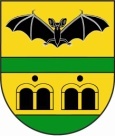 ul. Stawiskowska 5318-421 Piątnica Poduchowna               tel. 86 216 24 76, fax 86 218 24 56www.gminapiatnica.pl                  OBWIESZCZENIEPrzewodniczący Komisji Rolnictwa i Spraw Lokalnych Rady Gminy Piątnicai n f o r m u j e,  ż e:I. Zwołał posiedzenie Komisji Rolnictwa i Spraw Lokalnych  Rady Gminy Piątnica  na dzień  23 sierpnia  2021 r. (poniedziałek) godz. 900.                                                                                                                                                                                                   II. Posiedzenie odbędzie się  w sali  Nr 16 Urzędu Gminy  Piątnica,  ul. Stawiskowska 53. Proponowany porządek dzienny posiedzenia:1. Otwarcie posiedzenia.2. Przyjęcie porządku dziennego posiedzenia. 3. Informacja o podpisaniu  protokołu  Nr 27/2021 posiedzenia Komisji.  4. Rozpatrzenie na sesję Rady Gminy projektów uchwał w sprawie:    1) zmian w budżecie Gminy;    2) przyjęcia Raportu z wykonania „Programu Ochrony Środowiska dla Gminy Piątnica na lata 2017-2020 z perspektywą do 2024 roku” za okres 2019-2020;    3) przyjęcia „Programu Ochrony Środowiska dla Gminy Piątnica na lata 2021-2026 z perspektywą do roku 2030.5. Rozpatrzenie na sesję Rady Gminy informacji na temat przebiegu realizacji zadań inwestycyjnych w 2021 roku. 6. Rozpatrzenie na sesję Rady Gminy informacji  o realizacji uchwały Rady Gminy Piątnica w sprawie określenia „Programu opieki nad zwierzętami bezdomnymi oraz zapobiegania bezdomności zwierząt na terenie gminy Piątnica w 2020 roku".7. Wolne wnioski.                                                                                                                                                                                PRZEWODNICZĄCY KOMISJI                                                                                                               Jan KopczewskiOgłoszono, dnia      września  2021 r.